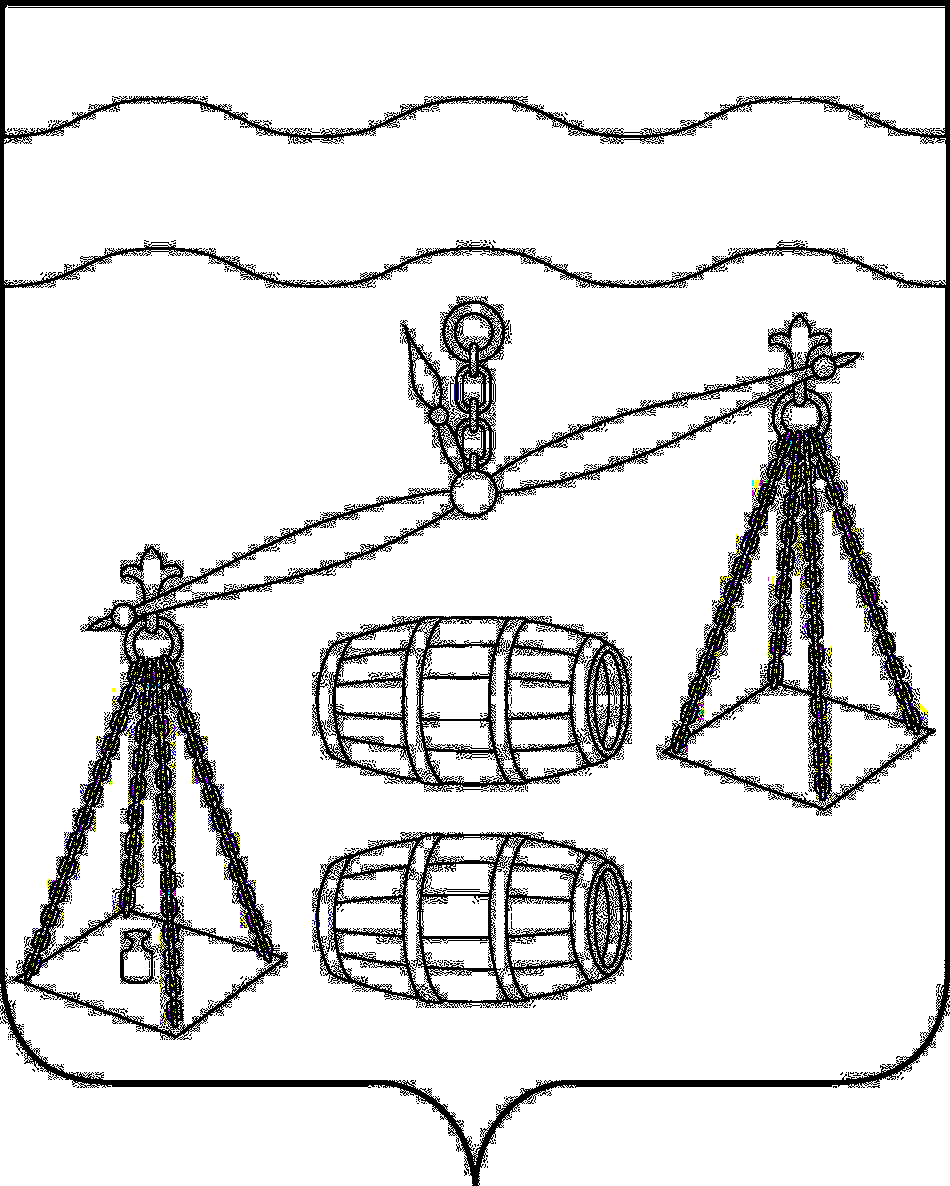 Администрация сельского поселения 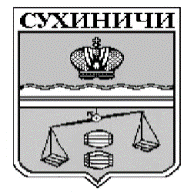 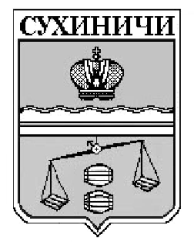 «Село Татаринцы»Калужская областьСухиничский районП О С Т А Н О В Л Е Н И ЕО создании комиссии по проверкесостояния источников противопожарноговодоснабжения                   Руководствуясь Федеральными законом от 21.12.1994 №69-ФЗ «О пожарной безопасности», пунктом 9 статьи 14 Федерального закона Российской Федерации от 6 октября 2003 года  № 131-ФЗ «Об общих принципах организации местного самоуправления в Российской Федерации»с целью  обеспечения первичных мер пожарной безопасности на территории СП «Село Татаринцы», администрация СП «Село Татаринцы» ПОСТАНОВЛЯЕТ:           1. Утвердить состав комиссии для проведения проверок состояния источников противопожарного водоснабжения два раза в год (весна, осень) с составлением актов осмотра (приложение №1).           2. Контроль за исполнением настоящего постановления оставляю за собой.           3. Настоящее постановление подлежит обнародованию на официальном сайте  СП «Село Татаринцы» в информационно - телекоммуникационной сети «Интернет».              И.О.Главы администрации              СП «Село Татаринцы»                                    А.Н.Куприянова                                                                                              Приложение №1                                                                                                              к постановлению №  8                                                                                                              от  05.04.2021гСостав комиссии по проведению проверок состояния источников противопожарного водоснабжения:председатель комиссии – глава администрации СП «Село Татаринцы» Т.А.Козырева;заместитель председателя комиссии – методист Татаринского клуба Щёголева Е.А.  члены комиссии:   - эксперт администрации   -  А.Н.Куприянова.   -  библиотекарь  - О.В.Короткова         от 05.04.2021г                                 №  8